КАК ПОЛУЧИТЬ ВОЛОНТЁРСКУЮ КНИЖКУ	2018 год — Указом Президента объявлен в России Годом добровольца. По словам Губернатора Свердловской области «В самой идее волонтерства заложен глубокий смысл, позволяющий раскрыть суть человеческого характера, все его сильные, позитивные стороны. Забота о ближнем, милосердие, готовность прийти на помощь всем миром, служить Отечеству — в душе, в характере, в культуре нашего народа. Эти слова Президента в полной мере относятся к уральцам, нашим землякам, каждый день, каждый час вносящих вклад в развитие региона». Быть волонтёром – это большой труд. Результат этого труда отмечается в особую Волонтёрскую книжку. Как можно её получить:Пройти регистрацию на сайте добровольцыроссии.рф. По итогам регистрации каждому добровольцу присваивается ID номер, который затем выставляется в волонтерскую книжку. Без ID номера книжка считается недействительной. Если у вас есть старая волонтерская книжка, то также необходимо пройти регистрацию и выставить в свою книжку ID. Вступить в группу - Ресурсный центр добровольчества "Сила Урала". При возникновении вопросов, не соответствия информации и при разрешения проблем в первую очередь связываться с добровольцами будут через социальную сеть "ВКонтакте". Заполнить анкету. По итогам ответов анкеты в муниципальные образования будет передаваться информация о том, кому необходимо выдать волонтерскую книжку. 
Анкета - https://goo.gl/forms/XlknsYiSeXci6a3Y2Прийти в «Центр по работе с молодёжью», предворительно созвонившись по телефону 5-39-01 (Лариса Алексеевна Фарафонтова). Придти в назначенное время, заполнить заявление о выдаче волонтерской книжки и принести 1 фотографию (3х4). Получить волонтерскую книжку заверенную подписью и печатью. Активно участвовать в добровольческой деятельности и не забывать, что электронную книжку волонтера можно вести на сайте Добровольцы России, как и искать интересные возможности. 
Не забудь сделать репост!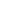 